Práctica V: Review Sheet- Present Progressive- Page 1    Nombre:___________________Parte 1- Define and write the forms of ESTAR below and fill in the gerunds for AR, ER and IR verbs. 			estar- __________	       gerundsParte 2- Write the gerunds for the following verbs, then define them in English. escribir      __________________    ___________________subir       __________________    ___________________abrazar     __________________    ___________________trabajar     __________________    ___________________asistir     __________________    ___________________comer     __________________    ___________________llevar     __________________    ___________________decidir     __________________    ___________________viajar     __________________    _____________________10. comprender     __________________    ___________________             turn overPráctica V: Review Sheet- Present Progressive- Page 2Parte 3- Complete the sentences below by using the information in parenthesis.Yo _______________   ________________ geometría. (estar + estudiar) Mi hermanita ________________   ________________ en Argentina. (estar + viajar) Vosotros __________________  _________________  mucho en la clase de arte. (estar + aprender)Pilar y yo __________________  _________________ en el océano. (estar + nadar)Ustedes __________________  _________________ la puerta para el maestro. (estar + abrir)Tú ____________________  ___________________ el partido de fútbol. (estar + ganar)Las muchachas no ____________________  _________________  álgebra. (estar + comprender) Usted _________________   ___________________ mucho español. (estar + hablar)Parte 4-  Use the subjects and the verbs below to create 6 sentences in the present progressive.  Only use each subject and verb one time. 1.______________________________________________________________________________________________2.______________________________________________________________________________________________3.______________________________________________________________________________________________4.______________________________________________________________________________________________5.______________________________________________________________________________________________6.______________________________________________________________________________________________yo  nosotros  nosotras tú  vosotros vosotras él ellaustedellos ellas ustedes Tú y yo                        Yo Vosotras                     SandraAntonio y Carlos             Usted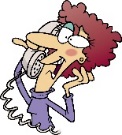 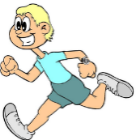 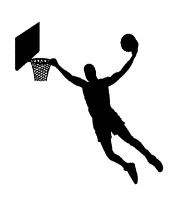 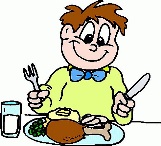 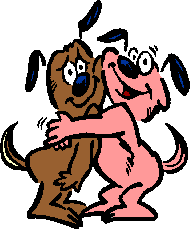 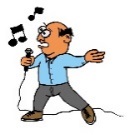 